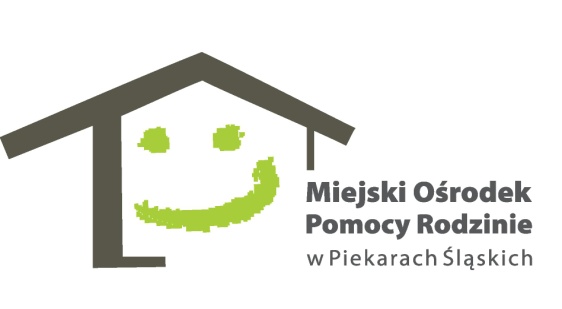 Nr sprawy 155/2019Piekary Śląskie, 19.09.2019 r.ZAPYTANIE OFERTOWE1. Zamawiający:Miejski Ośrodek Pomocy Rodzinie w Piekarach Śląskichul. Nankera 10341-949 Piekary Śląskietel. 32 287-95-03www.mopr.piekary.pl 2.Osoba do kontaktu:kwestie proceduralne – Katarzyna Boruta 32 287 95 03 w. 643kwestie merytoryczne -  Urszula Mądrzejewska 32 288 63 913. Ogólny przedmiot zamówienia:Usługa transportowa dla ok. 65 osób (+/- 5 os.), Seniorów Miejskiego Ośrodka Pomocy Rodzinie w Piekarach Śląskich przy ul. Bpa Nankera 103 w dniu 11 października 2019 r.  na trasie z Piekar Śląskich do Bębła (ARMAR S.C. – Szklane Ozdoby Choinkowe) i z powrotem do Piekar Śląskich, około 88 – 90 km.4. Szczegółowy przedmiot zamówienia:Usługa transportowa dla ok. 65 osób (+/- 5 os.), Seniorów Miejskiego Ośrodka Pomocy Rodzinie w Piekarach Śląskich przy ul. Bpa Nankera 103 w dniu 11 października 2019 r.  na trasie z Piekar Śląskich do Bębła (ARMAR S.C. – Szklane Ozdoby Choinkowe) i z powrotem do Piekar Śląskich, około 88 – 90 km.Wyżej wymieniona usługa będzie realizowana z następujących miejsc zbiórki:  Klub Seniora „Radość” – parking przy Pizzerii „Monte Carlo” w Piekarach Śląskich przy ul. Gen. St. Maczka 22 -  wyjazd o godz. 7:30.Klub Seniora „Sielanka” – parking przy Ośrodku Kultury „Andaluzja” w Piekarach Śląskich przy ul. Oświęcimska 45 - wyjazd o godz. 7:45.Klub Seniora „Nadzieja” – parking przy Centrum Usług Społecznych w Piekarach Śląskich przy ul. Kusocińskiego - wyjazd o godz. 8:00.Powrót do Piekar Śląskich na miejsce zbiórki w kolejności odwrotnej.Godziny realizacji usługi od godz. 7:30 nie dłużej jak do godz.18:00.Ponadto Wykonawca będzie zobowiązany do zagwarantowania :Przejazdu sprawnym klimatyzowanym autokarem z WC, posiadającym aktualne badania 	techniczne.Ubezpieczenie NNW oraz OC.Cena usługi zawiera opłaty parkingowe i drogowe.5. Termin wykonania zamówienia: 11.10.2019 r.6.Warunki płatności : Rozliczenie nastąpi w terminie do 14 dni od dnia przekazania Zamawiającemu faktury, na rachunek bankowy Wykonawcy.Nr sprawy 155/20197. Warunki składania oferty :Ofertę sporządzoną w języku polskim należy przedstawić na Formularzu ofertowym stanowiącym      Załącznik nr 1 do niniejszego Zapytania ofertowego. Wypełniony formularz ofertowy, proszę złożyć w sekretariacie Miejskiego Ośrodka Pomocy Rodzinie przy ul. Bpa Nankera 103 w Piekarach Śląskich, przesłać pocztą na powyższy adres (liczy się data otrzymania, a nie nadania ) lub drogą elektroniczną na adres zamówienia@mopr.piekary.pl w terminie do 27.09.2019r.8.Warunki wyboru Wykonawcy :Wykonawca zostanie wybrany poprzez porównanie cenowe całości zamówienia i wybranie najkorzystniejszej oferty.Kryterium: cena 100%.